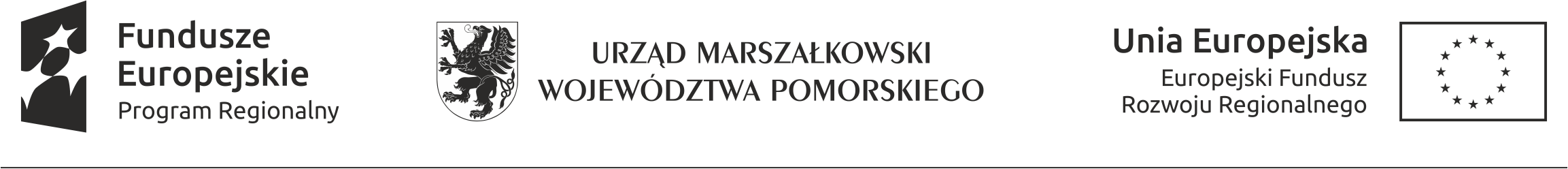 Załącznik nr 1a do Regulaminu Konkursudotyczącego udzielenia grantóww ramach projektu „Invest in Pomerania 2020”BIZNESPLAN
(WZÓR)Dla Wnioskodawcówubiegających się o grant w ramach projektu grantowego „Invest in Pomerania 2020”Gdańsk, wrzesień 2019 r.INFORMACJE OGÓLNE:Biznesplan jest niezbędnym załącznikiem do wniosku o udzielenie grantu. Sporządzany jest w celu dokonania analizy i uzasadnienia realizacji planowanego przedsięwzięcia. Przedmiotowy dokument powinien także wykazać, że uzasadnione jest objęcie tego przedsięwzięcia wsparciem w ramach projektu grantowego „Invest in Pomerania 2020”.Na etapie składania wniosku o udzielenie grantu Wnioskodawca będzie musiał dostarczyć niniejszy biznesplan (wersja papierowa i elektroniczna) oraz arkusz kalkulacyjny w formacie XLS lub równoważnym, zawierający tabele oraz wyliczenia do analizy finansowej (tylko wersja elektroniczna).W rozdziale 3.4. Analiza finansowa należy przedstawić przyjęte do wyliczeń założenia, a także podsumowanie przedstawiające najważniejsze wyniki przeprowadzonej analizy. Dlatego też niezbędnym elementem dostarczanym na etapie składania wniosku będzie arkusz kalkulacyjny, zawierający wszystkie wymagane wyliczenia. Muszą one zawierać jawne (nie ukryte) i działające formuły przedstawiające przeprowadzone analizy i ich wyniki.Przy sporządzaniu biznesplanu należy ponadto mieć na względzie konieczność zachowania zgodności z zapisami rozporządzeń i innych aktów prawnych wskazanych w Regulaminie Konkursu wraz z załącznikami.Biznesplan musi być podpisany przez osoby uprawnione do reprezentowania Wnioskodawcy.W biznesplanie nie należy zostawiać pól niewypełnionych – w przypadku, gdy jakakolwiek pozycja wynosi „0” lub „nie dotyczy”, należy ją w ten sposób wypełnić.SPIS TREŚCISEKCJA 1 POTENCJAŁ WNIOSKODAWCY I PARTNERÓW	41.1. Opis Wnioskodawcy	4Podstawowe informacje o Wnioskodawcy	41.2. Opis prowadzonej działalności	4Opis przedmiotu działalności przedsiębiorstwa	4SEKCJA 2 OPIS PRZEDMIOTU PROJEKTU	5Opis stanu aktualnego przed realizacją projektu	5Szczegóły dotyczące terenu inwestycyjnego	5Bariery w rozwoju Wnioskodawcy	5Gotowość Wnioskodawcy do realizacji projektu	5Analiza wariantów	6Szczegóły techniczne przedmiotu projektu	6Opis stanu po realizacji projektu	6SEKCJA 3 ANALIZA FINANSOWA PROJEKTU	73.1. Nakłady na realizację projektu.	7Zakres rzeczowo-finansowy Projektu	73.2. Występowanie pomocy publicznej w projekcie.	7Regionalna pomoc inwestycyjna (jeśli dotyczy)	8Pomoc de minimis (jeśli dotyczy)	93.3. Źródła finansowania projektu, w tym sposoby pozyskania wkładu własnego.	9Źródła finansowania projektu	93.4. Analiza finansowa	9Założenia i zestawienie wyników	10SEKCJA 4 SPOSÓB ZARZĄDZANIA PROJEKTEM	10Personel Wnioskodawcy oraz sposób wdrażania projektu	10SEKCJA 1 POTENCJAŁ WNIOSKODAWCY 1.1. Opis Wnioskodawcy 1.2. Opis prowadzonej działalnościSEKCJA 2 OPIS PRZEDMIOTU PROJEKTUSEKCJA 3 ANALIZA FINANSOWA PROJEKTU3.1. Nakłady na realizację projektu.3.2. Występowanie pomocy publicznej w projekcie.W ramach niniejszego rozdziału należy opisać zagadnienia związane z występowaniem pomocy publicznej w projekcie. Katalog dopuszczalnych programów pomocowych, w oparciu o które udzielana będzie pomoc publiczna określony jest w Regulaminie Konkursu. Należy odnieść się tylko do kategorii pomocy, w ramach której ubiegamy się o wsparcie (wynikającej z rozporządzenia wybranego w punkcie A.7. wniosku o udzielenie grantu). Pomocne będą również szczegółowe zapisy wskazane w wytycznych dotyczących pomocy publicznej stanowiących załącznik nr 6 do Zasad wdrażania RPO WP 2014-2020.3.3. Źródła finansowania projektu, w tym sposoby pozyskania wkładu własnego.3.4. Analiza finansowaAnaliza finansowa powinna być sporządzona w układzie - bilans, rachunek zysków i strat oraz rachunek przepływów pieniężnych. Analizę należy przeprowadzić w cenach stałych przyjmując finansową stopę dyskontową na poziomie 4%. Analiza finansowa powinna zostać przeprowadzona dla okresu odniesienia wynoszącego 15 lat. Rokiem bazowym w analizie powinien być planowany rok rozpoczęcia realizacji projektu (np. rok rozpoczęcia robót budowlanych)W arkuszu należy również przeanalizować sytuację finansową Wnioskodawcy wyliczając dla poszczególnych lat m. in.: wskaźniki pokrycia aktywów trwałych kapitałem własnym i stałym;wskaźnik zadłużenia kapitałów własnych;pokrycie zobowiązań nadwyżką pieniężną;wskaźnik płynności szybkiej;wskaźniki rentowności kapitałów własnych i aktywów. W tym rozdziale biznesplanu należy przedstawić założenia i zbiorcze zestawienie najważniejszych wyników otrzymanych z analizy przedstawionej w arkuszu kalkulacyjnym. Ponadto, należy podać wskaźniki finansowej efektywności projektu wraz z ich interpretacją (NPV, IRR). Sama analiza powinna być zamieszczona w arkuszu kalkulacyjnym w formacie XLS lub równoważnym zawierającym jawne (nie ukryte) i działające formuły przedstawiające przeprowadzone analizy i ich wyniki. SEKCJA 4 SPOSÓB ZARZĄDZANIA PROJEKTEMPodpis Wnioskodawcy:Podstawowe informacje o Wnioskodawcy Podstawowe informacje o Wnioskodawcy Należy podać podstawowe dane dotyczące Wnioskodawcy. Należy także podać informacje o powiązaniach Wnioskodawcy z innymi podmiotami (jeśli takie występują) oraz o posiadanych udziałach w innych podmiotach. W przypadku jednostek budżetowych należy również wskazać podstawę prawną utworzenia, organ założycielski, zadania statutowe.Należy podać podstawowe dane dotyczące Wnioskodawcy. Należy także podać informacje o powiązaniach Wnioskodawcy z innymi podmiotami (jeśli takie występują) oraz o posiadanych udziałach w innych podmiotach. W przypadku jednostek budżetowych należy również wskazać podstawę prawną utworzenia, organ założycielski, zadania statutowe.1. Pełna nazwa Wnioskodawcy2. Forma prawna3. Forma własności (wraz ze wskazaniem głównych udziałowców lub akcjonariuszy)4. Czy przedsiębiorstwo pozostaje w relacji przedsiębiorstw/podmiotów partnerskich (jeżeli tak proszę podać % udziałów w tych podmiotach)5. Czy przedsiębiorstwo pozostaje w relacji przedsiębiorstw/podmiotów powiązanych (jeżeli tak proszę podać % udziału w tych podmiotach)6. Wielkość przedsiębiorstwa z uwzględnieniem relacji partnerskich i powiązanych (mikro, małe, średnie, duże/inne)Opis przedmiotu działalności przedsiębiorstwaOpis przedmiotu działalności przedsiębiorstwaNależy opisać przedmiot działalności w kontekście planowanego do realizacji projektu. Należy przedstawić min.: datę rozpoczęcia działalności, miejsce/miejsca wykonywania działalności, doświadczenie Wnioskodawcy w danej branży, posiadane certyfikaty i nagrody (w przypadku nowopowstałych przedsiębiorstw można skupić się na przyczynach jakie skłoniły Wnioskodawcę do założenia działalności).  Należy opisać przedmiot działalności w kontekście planowanego do realizacji projektu. Należy przedstawić min.: datę rozpoczęcia działalności, miejsce/miejsca wykonywania działalności, doświadczenie Wnioskodawcy w danej branży, posiadane certyfikaty i nagrody (w przypadku nowopowstałych przedsiębiorstw można skupić się na przyczynach jakie skłoniły Wnioskodawcę do założenia działalności).  1. Historia działalności2. Przedmiot działalności3. Rynek na którym prowadzona jest działalność4. Miejsce i doświadczenie na wskazanym rynku5. Posiadane certyfikaty, nagrody6. Jakie najważniejsze inwestycje Wnioskodawca realizował w ciągu ostatnich 24 miesięcy? Proszę podać ich zakres rzeczowy oraz wartość.Opis stanu aktualnego przed realizacją projektuNależy opisać aktualny stan otoczenia inwestycji planowanej do realizacji w ramach projektu. Celem opisu jest oddanie pełnego obrazu stanu istniejącego i przedstawienie otoczenia, w którym będzie realizowany projekt. Opis powinien koncentrować się na charakterystyce istniejących elementów, które mogą zostać wykorzystane w projekcie oraz otoczenia z nim związanego. Opis stanu obecnego jest również podstawą oceny potrzeby realizacji projektu. Należy wykazać, iż przygotowane tereny inwestycyjne nie powielą dostępnej infrastruktury w najbliższym rejonie, chyba że limit dostępnej powierzchni został już wyczerpany.  Wnioskodawca powinien uzasadnić, że nie posiada dostępnej infrastruktury adekwatnej do zdiagnozowanego popytu. Ponadto powinien dokonać analizy dostępności uzbrojonych terenów inwestycyjnych na obszarach sąsiadujących z miejscem realizacji Projektu oraz na obszarach gmin ościennych udowadniając, że nie dojdzie do powielenia infrastruktury dostępnej w rejonie. Dokonując przedmiotowej analizy, należy wziąć pod uwagę charakterystykę analizowanych terenów tj. ich ulokowanie względem węzłów transportowych, portów, lotnisk, linii kolejowych. Analiza ta powinna dotyczyć terenów już dostępnych jak i terenów będących w trakcie procesu uzbrajania. W przypadku budowy w ramach Projektu obiektów kubaturowych lub placów magazynowych, Wnioskodawca powinien przedstawić dodatkową analizę dotyczącą dostępności opisanej infrastruktury na obszarach sąsiadujących z miejscem realizacji Projektu oraz na obszarach gmin ościennych.Szczegóły dotyczące terenu inwestycyjnegoPrzedstawienie danych dotyczących terenu, na którym realizowany będzie projekt, jego powierzchni, położenia oraz dostępności. Należy opisać lokalizację terenu inwestycyjnego w odniesieniu do Obszaru Metropolitalnego Trójmiasta, regionalnych korytarzy transportowych, istniejących lub planowanych autostrad i dróg ekspresowych, linii kolejowych, portów, w odległości mierzonej w linii dróg dojazdowych, a także połączenia komunikacyjne z terenem inwestycyjnym zapewniające jego dostępność (również przy pomocy map, szkiców sytuacyjnych, itp.) Opisanie istniejącej infrastruktury na terenie inwestycyjnym. Należy opisać obecny stan uzbrojenia terenu inwestycyjnego w poszczególne media, stan ewentualnej infrastruktury technicznej, a w przypadku jej braku – podać informacje dotyczące odległości do najbliższego punktu umożliwiającego przyłączenie do infrastruktury technicznej i warunków tego przyłączenia. Opisanie istniejących obiektów znajdujących się na terenie inwestycyjnym.Bariery w rozwoju WnioskodawcyNależy zidentyfikować problem, na który odpowiedzią ma być realizacja niniejszego projektu. Proszę szczegółowo opisać napotkane problemy, a następnie uzasadnić konieczność ich rozwiązania.Gotowość Wnioskodawcy do realizacji projektuNależy wskazać gotowość Wnioskodawcy do realizacji projektu pod względem prawnym, technicznym i organizacyjnym. Należy krótko opisać uwarunkowania realizacyjne planowanego projektu wynikające z:studium uwarunkowań i kierunków zagospodarowania przestrzennego gminy, miejscowych planów zagospodarowania przestrzennego, itp., uwarunkowań prawnych związanych z procesem budowlanym (konieczność uzyskania niezbędnych pozwoleń, itp.) oraz innych uwarunkowań prawnych. Ponadto należy przedstawić status prawny terenu, na którym realizowany będzie projekt, opisując między innymi tytuł prawny do tego terenu.Analiza wariantówAnaliza wariantówNależy dokonać analizy wariantów możliwych sposobów rozwiązania zidentyfikowanego problemu.Należy dokonać analizy wariantów możliwych sposobów rozwiązania zidentyfikowanego problemu.1. Proszę jasno zidentyfikować możliwe, wykonalne rozwiązania. 2. W formie analizy wielokryterialnej, opartej na kryteriach jakościowych, proszę porównać i ocenić możliwe do zastosowania rozwiązania.3. W oparciu o kryteria ilościowe proszę wskazać optymalne rozwiązanie dla zidentyfikowanego problemu.Szczegóły techniczne przedmiotu projektuSzczegóły techniczne przedmiotu projektu1. Lokalizacja Projektu (adres). Proszę również wskazać, że Wnioskodawca dysponuje prawem 
(i na jakiej podstawie) do dysponowania nieruchomością na cele realizacji projektu.2. Proszę podać uzasadnienie do wszystkich kosztów/wydatków wykazanych w rozdziale 3.1, 
w tym opisać specyfikację techniczną planowanych obiektów oraz uzasadnić, że jest ona adekwatna do wymagań przedsięwzięcia.3. Proszę opisać szczegółowo sposób powiązania infrastruktury już istniejącej z infrastrukturą realizowaną w ramach projektu.4. Proszę poniżej wymienić działania, które zostaną bądź zostały podjęte i są związane z budową bądź eksploatacją planowanej inwestycji, a nie zostały objęte kategorią kosztów kwalifikowalnych 
i niekwalifikowalnych. 4. Proszę poniżej wymienić działania, które zostaną bądź zostały podjęte i są związane z budową bądź eksploatacją planowanej inwestycji, a nie zostały objęte kategorią kosztów kwalifikowalnych 
i niekwalifikowalnych. Szczegółowy opis działaniaTermin wykonania4.1.4.2.4.3.…5. Opisanie, czy rozwiązania zastosowane w projekcie promują optymalne oraz sprawdzone technologie.6. Wskazanie, w jaki sposób rozwiązania spełniają wymogi wynikające z obowiązujących europejskich i polskich norm oraz przepisów dotyczących bezpieczeństwa i ochrony środowiska.Opis stanu po realizacji projektuOpis stanu po realizacji projektu1. Opisanie wszystkich produktów powstałych w ramach projektu oraz rezultatów, które zostaną osiągnięte dzięki realizacji projektu.2. Planowany sposób wykorzystania/zagospodarowania zasobów powstałych w ramach projektuZakres rzeczowo-finansowy ProjektuZakres rzeczowo-finansowy ProjektuZakres rzeczowo-finansowy ProjektuZakres rzeczowo-finansowy ProjektuZakres rzeczowo-finansowy ProjektuNależy przedstawić zakres planowanej inwestycji (np. budowa sieci wodociągowej, zakup gruntu, wyburzenie nieruchomości). Należy odnieść się do całokształtu działań, wskazując w punkcie 1 wyłącznie koszty/wydatki kwalifikowalne, a w punkcie 2 wyłącznie koszty/wydatki niekwalifikowalne.UWAGA: Informacje zawarte w tabeli powinny korespondować z Sekcją D Wniosku o udzielenie grantu (suma kosztów kwalifikowalnych oraz suma kosztów niekwalifikowalnych powinny być tożsame z tymi, które są we wniosku)Należy przedstawić zakres planowanej inwestycji (np. budowa sieci wodociągowej, zakup gruntu, wyburzenie nieruchomości). Należy odnieść się do całokształtu działań, wskazując w punkcie 1 wyłącznie koszty/wydatki kwalifikowalne, a w punkcie 2 wyłącznie koszty/wydatki niekwalifikowalne.UWAGA: Informacje zawarte w tabeli powinny korespondować z Sekcją D Wniosku o udzielenie grantu (suma kosztów kwalifikowalnych oraz suma kosztów niekwalifikowalnych powinny być tożsame z tymi, które są we wniosku)Należy przedstawić zakres planowanej inwestycji (np. budowa sieci wodociągowej, zakup gruntu, wyburzenie nieruchomości). Należy odnieść się do całokształtu działań, wskazując w punkcie 1 wyłącznie koszty/wydatki kwalifikowalne, a w punkcie 2 wyłącznie koszty/wydatki niekwalifikowalne.UWAGA: Informacje zawarte w tabeli powinny korespondować z Sekcją D Wniosku o udzielenie grantu (suma kosztów kwalifikowalnych oraz suma kosztów niekwalifikowalnych powinny być tożsame z tymi, które są we wniosku)Należy przedstawić zakres planowanej inwestycji (np. budowa sieci wodociągowej, zakup gruntu, wyburzenie nieruchomości). Należy odnieść się do całokształtu działań, wskazując w punkcie 1 wyłącznie koszty/wydatki kwalifikowalne, a w punkcie 2 wyłącznie koszty/wydatki niekwalifikowalne.UWAGA: Informacje zawarte w tabeli powinny korespondować z Sekcją D Wniosku o udzielenie grantu (suma kosztów kwalifikowalnych oraz suma kosztów niekwalifikowalnych powinny być tożsame z tymi, które są we wniosku)Należy przedstawić zakres planowanej inwestycji (np. budowa sieci wodociągowej, zakup gruntu, wyburzenie nieruchomości). Należy odnieść się do całokształtu działań, wskazując w punkcie 1 wyłącznie koszty/wydatki kwalifikowalne, a w punkcie 2 wyłącznie koszty/wydatki niekwalifikowalne.UWAGA: Informacje zawarte w tabeli powinny korespondować z Sekcją D Wniosku o udzielenie grantu (suma kosztów kwalifikowalnych oraz suma kosztów niekwalifikowalnych powinny być tożsame z tymi, które są we wniosku)1. Wymienić jedynie koszty kwalifikowalne w ramach działań do zrealizowania1. Wymienić jedynie koszty kwalifikowalne w ramach działań do zrealizowania1. Wymienić jedynie koszty kwalifikowalne w ramach działań do zrealizowania1. Wymienić jedynie koszty kwalifikowalne w ramach działań do zrealizowania1. Wymienić jedynie koszty kwalifikowalne w ramach działań do zrealizowaniaSzczegółowy opis kosztówJednostkaLiczba jednostekKoszt jednostkowy (w PLN)Koszty łączny (w PLN) 1.2.3.…RAZEM KOSZTY KWALIFIKOWALNE (PLN):RAZEM KOSZTY KWALIFIKOWALNE (PLN):RAZEM KOSZTY KWALIFIKOWALNE (PLN):2. Wymienić jedynie koszty niekwalifikowalne w ramach działań do zrealizowania2. Wymienić jedynie koszty niekwalifikowalne w ramach działań do zrealizowania2. Wymienić jedynie koszty niekwalifikowalne w ramach działań do zrealizowania2. Wymienić jedynie koszty niekwalifikowalne w ramach działań do zrealizowania2. Wymienić jedynie koszty niekwalifikowalne w ramach działań do zrealizowaniaSzczegółowy opis kosztówJednostkaLiczba jednostekKoszt jednostkowy (w PLN)Koszty łączny (w PLN) 1.2.3.…RAZEM KOSZTY NIEKWALIFIKOWALNE (PLN):RAZEM KOSZTY NIEKWALIFIKOWALNE (PLN):RAZEM KOSZTY NIEKWALIFIKOWALNE (PLN):KOSZT CAŁKOWITY RAZEM (PLN):KOSZT CAŁKOWITY RAZEM (PLN):KOSZT CAŁKOWITY RAZEM (PLN):Regionalna pomoc inwestycyjna (jeśli dotyczy)Regionalna pomoc inwestycyjna (jeśli dotyczy)Należy przedstawić informacje dotyczące spełnienia wymogów rozporządzenia Ministra Infrastruktury i Rozwoju z dnia 3 września 2015 r. w sprawie udzielania regionalnej pomocy inwestycyjnej w ramach celu tematycznego 3 w zakresie wzmacniania konkurencyjności mikroprzedsiębiorców, małych i średnich przedsiębiorców w ramach regionalnych programów operacyjnych na lata 2014-2020 (Dz. U. z 2015 r., poz. 1377 ze zm.), wydanego w oparciu o art. 14 rozporządzenia KE nr 651/2014 z dnia 17.06.2014 r. uznającego niektóre rodzaje pomocy za zgodne z rynkiem wewnętrznym w zastosowaniu art.107 i 108 Traktatu (Dz. U. UE L 187 z 26.06.2014).Należy przedstawić informacje dotyczące spełnienia wymogów rozporządzenia Ministra Infrastruktury i Rozwoju z dnia 3 września 2015 r. w sprawie udzielania regionalnej pomocy inwestycyjnej w ramach celu tematycznego 3 w zakresie wzmacniania konkurencyjności mikroprzedsiębiorców, małych i średnich przedsiębiorców w ramach regionalnych programów operacyjnych na lata 2014-2020 (Dz. U. z 2015 r., poz. 1377 ze zm.), wydanego w oparciu o art. 14 rozporządzenia KE nr 651/2014 z dnia 17.06.2014 r. uznającego niektóre rodzaje pomocy za zgodne z rynkiem wewnętrznym w zastosowaniu art.107 i 108 Traktatu (Dz. U. UE L 187 z 26.06.2014).1. Proszę uzasadnić, że pomoc wywołuje tzw. „efekt zachęty”, czyli, że prace nad projektem rozpoczną się po złożeniu wniosku o dofinansowanie.2. Proszę wskazać właściwą przesłankę (wraz z uzasadnieniem), dzięki której przedsięwzięcie spełnia definicję „inwestycji początkowej”3. W przypadku pomocy przyznanej dużemu przedsiębiorstwu:na zasadniczą zmianę procesu produkcji - koszty kwalifikowalne muszą przekraczać koszty amortyzacji aktywów związanej 
z działalnością podlegającą modernizacji w ciągu poprzedzających trzech lat obrotowych;na dywersyfikację istniejącego zakładu - koszty kwalifikowalne muszą przekraczać o co najmniej 200 % wartość księgową ponownie wykorzystywanych aktywów, odnotowaną w roku obrotowym poprzedzającym rozpoczęcie prac.Proszę przedstawić kalkulację potwierdzającą spełnienie dodatkowych warunków udzielenia regionalnej pomocy inwestycyjnej.4. Jakiego rodzaju działalności 
(z uwzględnieniem kodów PKD) dotyczy realizowany projekt? 5. Jeżeli Wnioskodawca prowadzi działalność wykluczoną ze wsparcia, ale projekt będzie dotyczył innej działalności, proszę opisać w jaki sposób będzie zapewniony brak odniesienia korzyści z regionalnej pomocy inwestycyjnej w działalności wykluczonej.Pomoc de minimis (jeśli dotyczy)Pomoc de minimis (jeśli dotyczy)Należy przedstawić informacje dotyczące spełnienia wymogów rozporządzenia Ministra Infrastruktury i Rozwoju z dnia 19 marca 2015 r. w sprawie udzielania pomocy de minimis w ramach regionalnych programów operacyjnych na lata 2014–2020 (Dz. U. z 2015, poz. 488) wydanego w oparciu o rozporządzenie KE nr 1407/2013 z dnia 18.12.2013 r. w sprawie stosowania art. 107 i 108 Traktatu o funkcjonowaniu Unii Europejskiej do pomocy de minimis (Dz. U. UE L 352 z 24.12.2013).Należy przedstawić informacje dotyczące spełnienia wymogów rozporządzenia Ministra Infrastruktury i Rozwoju z dnia 19 marca 2015 r. w sprawie udzielania pomocy de minimis w ramach regionalnych programów operacyjnych na lata 2014–2020 (Dz. U. z 2015, poz. 488) wydanego w oparciu o rozporządzenie KE nr 1407/2013 z dnia 18.12.2013 r. w sprawie stosowania art. 107 i 108 Traktatu o funkcjonowaniu Unii Europejskiej do pomocy de minimis (Dz. U. UE L 352 z 24.12.2013).1. Jakiego rodzaju działalności 
(z uwzględnieniem kodów PKD) dotyczy realizowany projekt? 2. Jeżeli Wnioskodawca prowadzi działalność w sektorze transportu drogowego towarów lub działalność wykluczoną ze wsparcia, ale projekt będzie dotyczył innej działalności, proszę opisać w jaki sposób będzie zapewniony brak odniesienia korzyści z pomocy de minimis w działalności wykluczonej.Źródła finansowania projektuŹródła finansowania projektuNależy przedstawić informacje dotyczące źródeł finansowania wydatków w projekcie w podziale na źródła finansowania wydatków kwalifikowalnych i wydatków niekwalifikowalnych. Powinny zostać również uwzględnione wszelkie uwarunkowania i regulacje wynikające z rozporządzeń dotyczących pomocy publicznej 
i pomocy de minimis. Przedstawione informacje dotyczące deklarowanych źródeł finansowania projektu muszą znaleźć odzwierciedlenie i być spójne z danymi zawartymi w arkuszach kalkulacyjnych stanowiących część analizy finansowej projektu.Należy przedstawić informacje dotyczące źródeł finansowania wydatków w projekcie w podziale na źródła finansowania wydatków kwalifikowalnych i wydatków niekwalifikowalnych. Powinny zostać również uwzględnione wszelkie uwarunkowania i regulacje wynikające z rozporządzeń dotyczących pomocy publicznej 
i pomocy de minimis. Przedstawione informacje dotyczące deklarowanych źródeł finansowania projektu muszą znaleźć odzwierciedlenie i być spójne z danymi zawartymi w arkuszach kalkulacyjnych stanowiących część analizy finansowej projektu.1. Z jakich źródeł będą finansowane koszty kwalifikowalne projektu?2. Z jakich źródeł będą finansowane koszty niekwalifikowalne projektu?3. Wnioskodawca powinien uwiarygodnić, że jest w stanie  sfinansować projekt, a 
w szczególności pokryć wkład własny. Jeżeli powyższe nie wynika 
z dokumentów finansowych proszę przedstawić i uwiarygodnić inne źródła (np. w postaci wyciągu z rachunku bankowego, promesy kredytowej, umowy pożyczki itp.).Założenia i zestawienie wynikówZałożenia i zestawienie wynikówNależy przedstawić informacje dotyczące analizy finansowej przedstawionej w arkuszu kalkulacyjnym.Należy przedstawić informacje dotyczące analizy finansowej przedstawionej w arkuszu kalkulacyjnym.1. Proszę podać założenia do analizy finansowej.2. Proszę podać wskaźniki finansowej efektywności projektu wraz z ich interpretacją (NPV, IRR).3. Proszę wskazać zbiorcze zestawienie najważniejszych wyników przeprowadzonej analizy.Personel Wnioskodawcy oraz sposób wdrażania projektuPersonel Wnioskodawcy oraz sposób wdrażania projektuNależy w sposób bardziej szczegółowy przedstawić sposób wdrażania projektu (wyłącznie w zakresie istotnym dla prawidłowego wdrożenia projektu).Należy w sposób bardziej szczegółowy przedstawić sposób wdrażania projektu (wyłącznie w zakresie istotnym dla prawidłowego wdrożenia projektu).1. Proszę określić strukturę organizacyjną Wnioskodawcy (komórek odpowiedzialnych za realizację projektu).2. Proszę określić rolę, zadania i odpowiedzialność ww. komórek na każdym etapie wdrażania projektu – odm.in. składania wniosku, poprzez procedurę konkurencyjności, monitoring realizacji, płatności dla wykonawców, nadzór nad inwestycją, eksploatację, itp.Imię i nazwiskoData, miejscowość.............................................................................................................................................